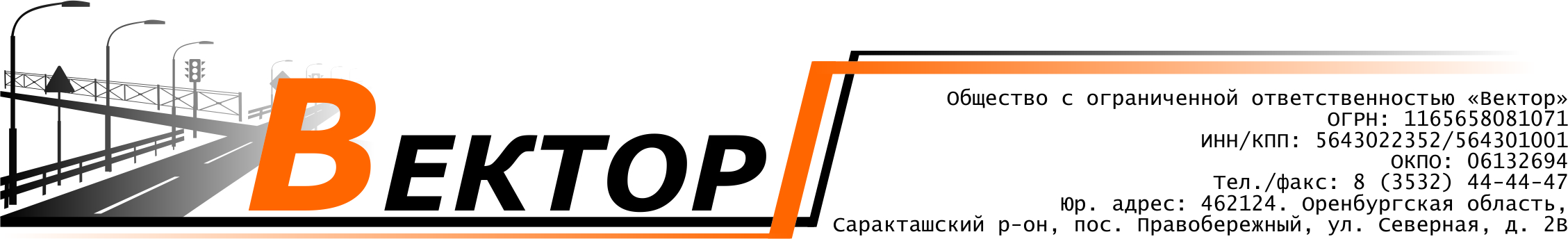 Исх. № 52902.11.2017 г.В Управление Федеральной антимонопольной службы по Республике Саха (Якутия)Адрес: 677000, г. Якутск, ул. Октябрьская, 22, 2-й этаж, каб. 213 Телефон: (4112) 500-567 Факс: (4112) 42-80-46E-mail to14@fas.gov.ruКопия: Государственное казенное учреждение Республики Саха (Якутия) "Управление автомобильных дорог Республики Саха (Якутия)"Адрес  местонахождения: Российская Федерация, 677007, Саха /Якутия/ Респ, Якутск г, Автодорожная, 10/2Тел. 8-4112-460927эл.почта: pdouprdor@sakha.ruЗаявитель: ООО «Вектор»Адрес: Российская Федерация 462124, Оренбургская область, Саракташский район, пос. Правобережный, ул. Северная,  д. 2 В,Тел.:8(3532)44-44-47 8(905)810-92-45эл.почта: ooovektor3@gmail.comЖалоба на решение аукционной комиссии.Заказчик: Государственное казенное учреждение Республики Саха (Якутия) 'Управление автомобильных дорог Республики Саха (Якутия)'Уполномоченный орган: Государственный комитет Республики Саха (Якутия) по регулированию контрактной системы в сфере закупок.место нахождения, почтовый адрес: Российская Федерация, 677007, Саха /Якутия/ Респ, Якутск г, Автодорожная, 10/2номер контактного телефона/факса: 8-4112-460927;адрес электронной почты: pdouprdor@sakha.ru;контактное лицо: Руководитель контрактной службы - Григорьев Анатолий Иванович, ответственное лицо за заключение контракта - Сидорова Дина ВладимировнаСостав Аукционной комиссии:Зам. председателя комиссии: Дедюкина Д.И.Член комиссии: Степанова К.В.Член комиссии: Яковлев Н.Н.Секретарь комиссии: Сюльский С.С.  Участник размещения заказа (заявитель): Общество с ограниченной ответственностью «Вектор».  Адрес: Российская Федерация 462124, Оренбургская область, Саракташский район, пос. Правобережный, ул. Северная, д. 2 В, телефон 8(905)810-92-45, факс 8 (3532) 44-44-47.Закупка: номер извещения: 0116200007917009804 Дата опубликования: 11.10.2017 г. Способ размещения закупки: Электронный аукционЭлектронная площадка: http://www.rts-tender.ruНаименование закупки: Выполнение работ по замене дорожных знаков на участке км 0+000- км 530+000 автомобильной дороги ''Анабар'' в Мирнинском районе Республики Саха (Якутия). Идентификационный код закупки (ИКЗ): 172143523881114350100103500014211244Адрес сайта: www.zakupki.gov.ruНачальная максимальная цена государственного контракта: 6 209 460,36 руб.Обжалуемые действия аукционной комиссии: нарушение установленного порядка оценки заявок участника, допуска к участию в электронном аукционе.ООО «Вектор» была подана заявка на участие в данном аукционе в электронной форме. Заявке был присвоен регистрационный номер: 3.По результатам рассмотрения первых частей заявок на участие в электронном аукционе, аукционная комиссия приняла решение об отказе в допуске к участию в электронном аукционе и признании заявки ООО «Вектор» несоответствующей по следующим основаниям: "Не допустить на основании п. 2 ч. 4 ст. 67 Федерального закона № 44-ФЗ в связи с несоответствием информации, предусмотренной п.п. «б» п. 3 ч. 3 ст. 66 Закона о контрактной системы, а именно: в сведениях Участника в первой части заявки, представлены характеристики предлагаемых к использованию при выполнении работ товаров несоответствующие характеристикам, установленным в Части 2 «Описание объекта закупки» документации об электронном аукционе, а именно: - по позиции №2 «Знаки дорожные» показатель «Размер знака» не соответствует ГОСТ Р52290-2004 ".Считаем действия комиссии по отклонению заявки на участие в открытом аукционе в электронной форме незаконными и необоснованными, так как заявка была подана в полном соответствии с требованиями заказчика и аукционной документацией. В соответствии с разделом 2 подразделом 1 аукционной документации, а также п.3 ч.3 ст. 66 Закона №44-ФЗ, Первая часть заявки на участие в открытом аукционе в электронной форме должна содержать следующие сведения:согласие, предусмотренное пунктом 2 настоящей части, а также конкретные показатели используемого товара, соответствующие значениям, установленным документацией о таком аукционе, и указание на товарный знак (его словесное обозначение) (при наличии), знак обслуживания (при наличии), фирменное наименование (при наличии), патенты (при наличии), полезные модели (при наличии), промышленные образцы (при наличии), наименование страны происхождения товара.Требованиями Заказчика к основным используемым товарам установлено:Знаки дорожные: В соответствии с ГОСТ Р 52290-2004. Знаки дорожные на оцинкованной подоснове должны быть со световозвращающей пленкой информационные, размером не менее 200х300 мм, но не более 350х450 мм, тип 6.13, двухсторонние. Пленка тип не ниже А.  ООО «Вектор» было  предложено:Знаки дорожные: В соответствии с ГОСТ Р 52290-2004. Знаки дорожные на оцинкованной подоснове со световозвращающей пленкой информационные, размером 200х300 мм, тип 6.13, двухсторонние. Пленка тип А.Предложенные показатели не нарушают ФЗ № 44 от 05.04.2013 г. и Аукционную документации, которая содержит в себе Инструкцию по заполнению первой части заявки на участие в открытом аукционе в электронной форме.В соответствии с вышеуказанной Инструкцией, при подаче предложения в отношении описания объекта закупки, в частности – требуемых характеристик закупаемых (применяемых) товаров, участниками должны применяться обозначения (единицы измерения, наименования показателей), соответствующие установленным заказчиком. Предложение участника в отношении объекта закупки должно содержать конкретные значения показателей, которые позволят идентифицировать каждую товарную позицию, в отношении показателя которой подается предложение.В своем предложении ООО «Вектор» предлагает конкретное значение, «размер дорожного знака 200х300 мм», значение которого соответствует ГОСТ Р 52290-2004, а так же Техническому заданию Заказчика «Дорожные знаки должны быть II типоразмера».Согласно указанному в техническом задании заказчика ГОСТ Р 52290-2004 «Технические средства организации дорожного движения. Знаки дорожные. Общие технические требования», размер знака 6.13 может быть II или III типоразмеров:Таблица Д.8 - Размеры знака (см. рисунок Д.8)
     Размеры в миллиметрахООО «Вектор» было предложено значение равное II типоразмеру, что не является нарушением и полностью соответствует требованиям аукционной документации.В связи с чем, считаем решение об отказе в допуске к участию в электронном аукционе незаконным,  необоснованным и грубо нарушающим право ООО «Вектор» на участие в закупке.На основании изложенного, руководствуясь ст. 17, 18 Федерального закона "О защите конкуренции" от 26.07.2006 N 135-ФЗ, Федеральным законом от 05.04.2013 N 44-ФЗ (ред. от 29.07.2017) "О контрактной системе в сфере закупок товаров, работ, услуг для обеспечения государственных и муниципальных нужд":1. Признать незаконными действия аукционной комиссии по отклонению заявки ООО «Вектор»  на участие в открытом аукционе № 0116200007917009804.2. Приостановить процедуру рассмотрения заявок, отменить протоколы, составленные в ходе рассмотрения заявок.3.Обязать Заказчика допустить ООО «Вектор» к участию в торгах.4. Провести проверку всех поданных заявок на участие в открытом аукционе в электронной форме.Приложение:1. Приказ №11. Решение № 1 от 09.12.2016 г.1. Решение № 2/2 от 20.02.2017 г.2. Свидетельство ИНН3. Свидетельство ОГРН4. Протокол № 0116200007917009804-1 от 31.10.2017г.5. Первая часть заявкиГенеральный директор А.Н. ПетайкинНомер знакаТипоразмерHВ1.4.1-1.4.6, 8.1.3, 8.1.4, 8.2.2-8.11, 8.14-8.21.3, 8.23, 8.24I30060045II350700III4509005.7.1, 5.7.2, 5.23.2, 5.24.2, 6.14.2-6.16, 6.18.1-6.18.3II3501050III45013505.15.1, 5.15.3, 5.15.7, 5.15.8II7001400III90018006.13II200300III3504506.14.1II3507008.1.1, 8.2.1, 8.12I300600II350700III450900IV60012006.21.1, 6.21.2II3501050